Вниманию всем, кто платит страховые взносы! 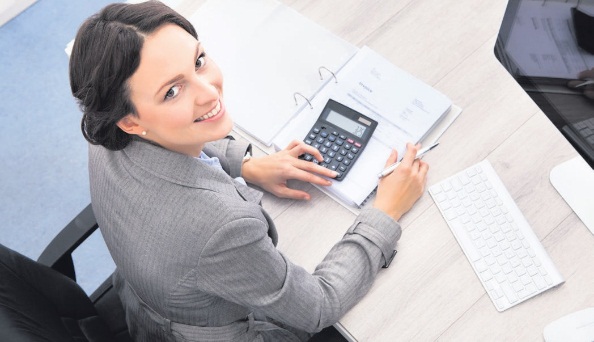 Уважаемые страхователи, с 4 февраля 2019г. изменился номер счета для перечисления страховых взносов.

Получатель: УФК по Удмуртской Республике (Государственное учреждение — региональное отделение Фонда социального страхования Российской Федерации по Удмуртской Республике)
ИНН 1831015135, КПП 184101001

Страховые взносы перечисляются на НОВЫЙ счет 40101 810 9 2202 0019001

БИК 049401001
Отделение-НБ Удмуртская Республика г.Ижевск

Срок уплаты страховых взносов ежемесячно не позднее 15-го числа календарного месяца, следующего за календарным месяцем, за который начисляются страховые взносы. Если указанный срок уплаты приходится на выходной или нерабочий праздничный день, то днем окончания срока считается ближайший следующий за ним рабочий день.

За нарушение срока уплаты страховых взносов начисляются пени.

